INDICAÇÃO Nº 7540/2017Indica ao Poder Executivo Municipal a substituição de uma lixeira na EMEI Dona Maria Araújo, no bairro Cidade Nova.Excelentíssimo Senhor Prefeito Municipal, Nos termos do Art. 108 do Regimento Interno desta Casa de Leis, dirijo-me a Vossa Excelência para sugerir que, por intermédio do Setor competente, seja executada a substituição da lixeira na EMEI Dona Maria Araújo, na Rua Maceió, número 445, no bairro Cidade Nova, neste município. Justificativa:Conforme visita realizada “in loco”, esta vereadora pôde constatar a necessidade de substituição da lixeira, pois o lixo colocado no chão está causando transtorno para quem passa e para quem mora nas intermediações, pois o local fica sujo e gera um ambiente ideal para a proliferação de insetos. Neste caso, a atenção deve ser redobrada, pois se trata de uma escola de educação infantil. Segue em anexo fotos do local.Plenário “Dr. Tancredo Neves”, em 22 de setembro de 2017.Germina Dottori- Vereadora PV -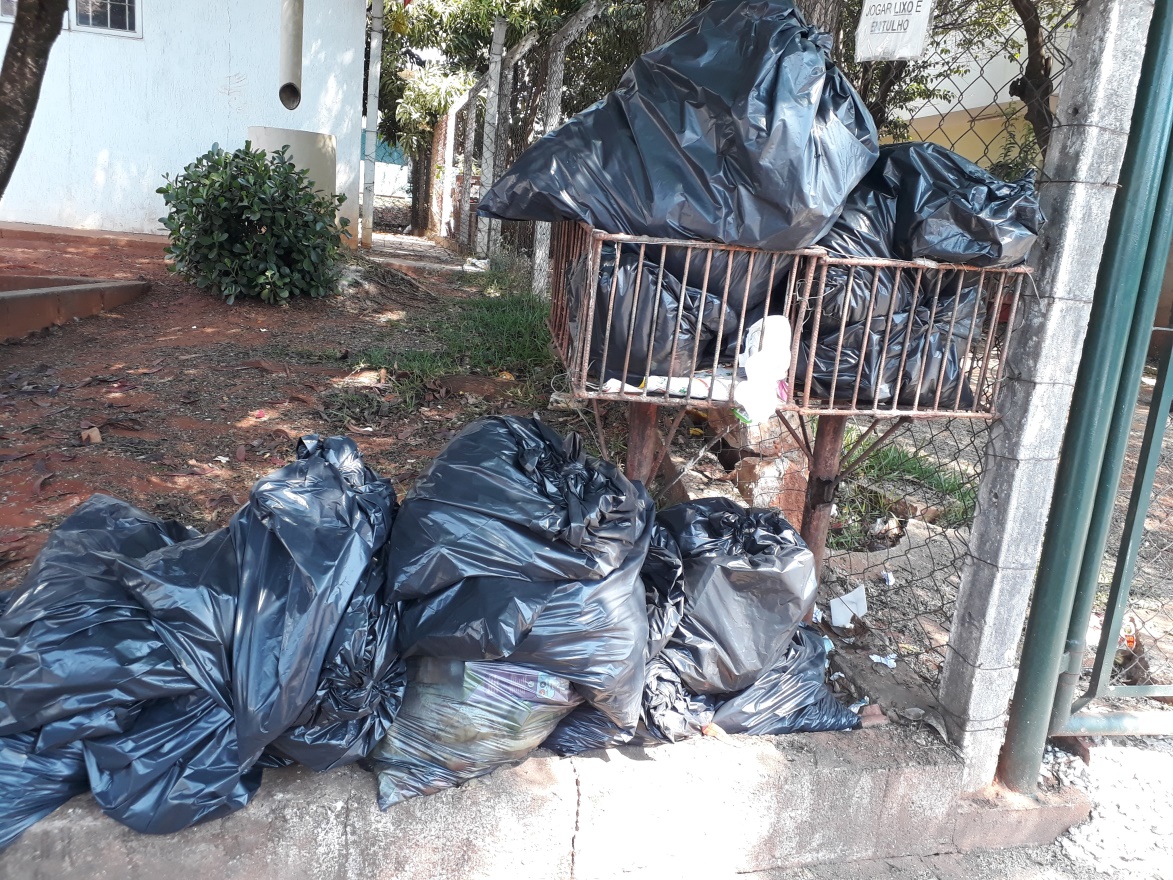 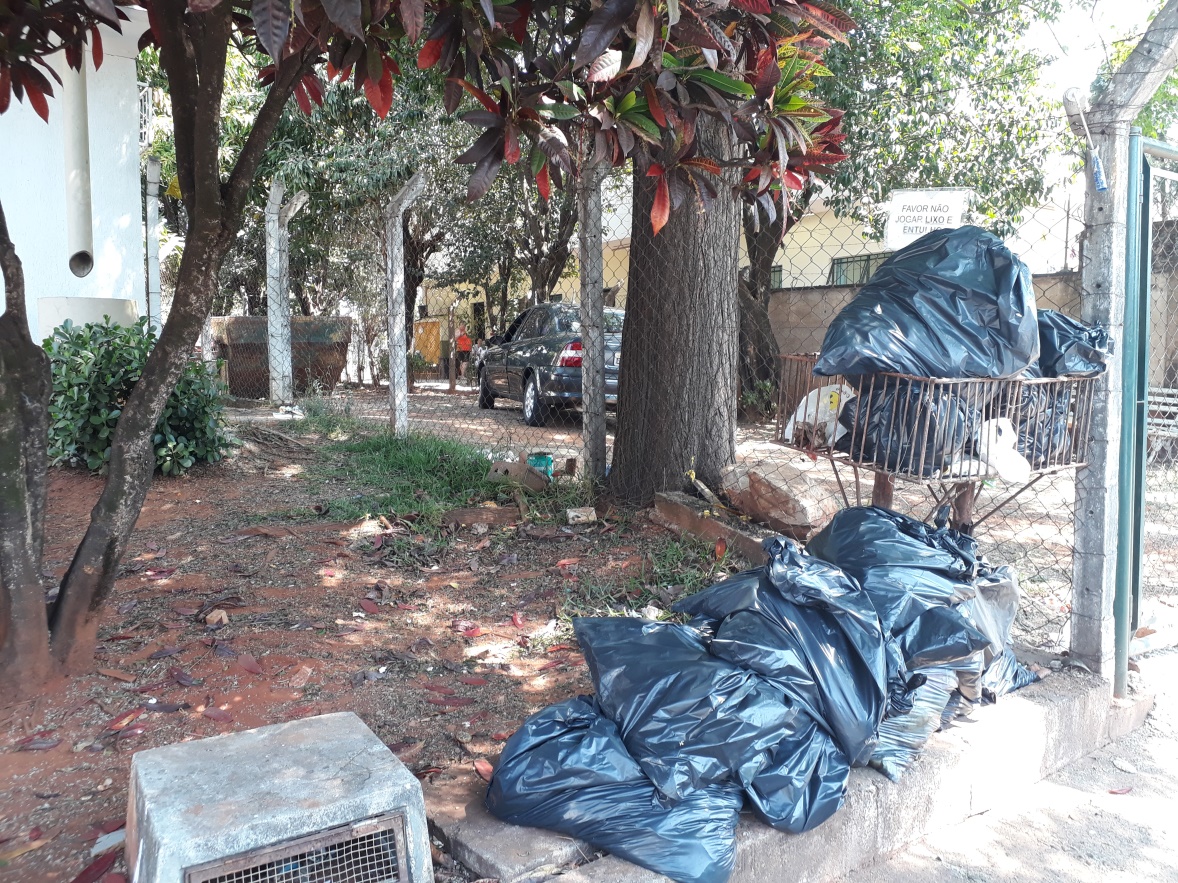 